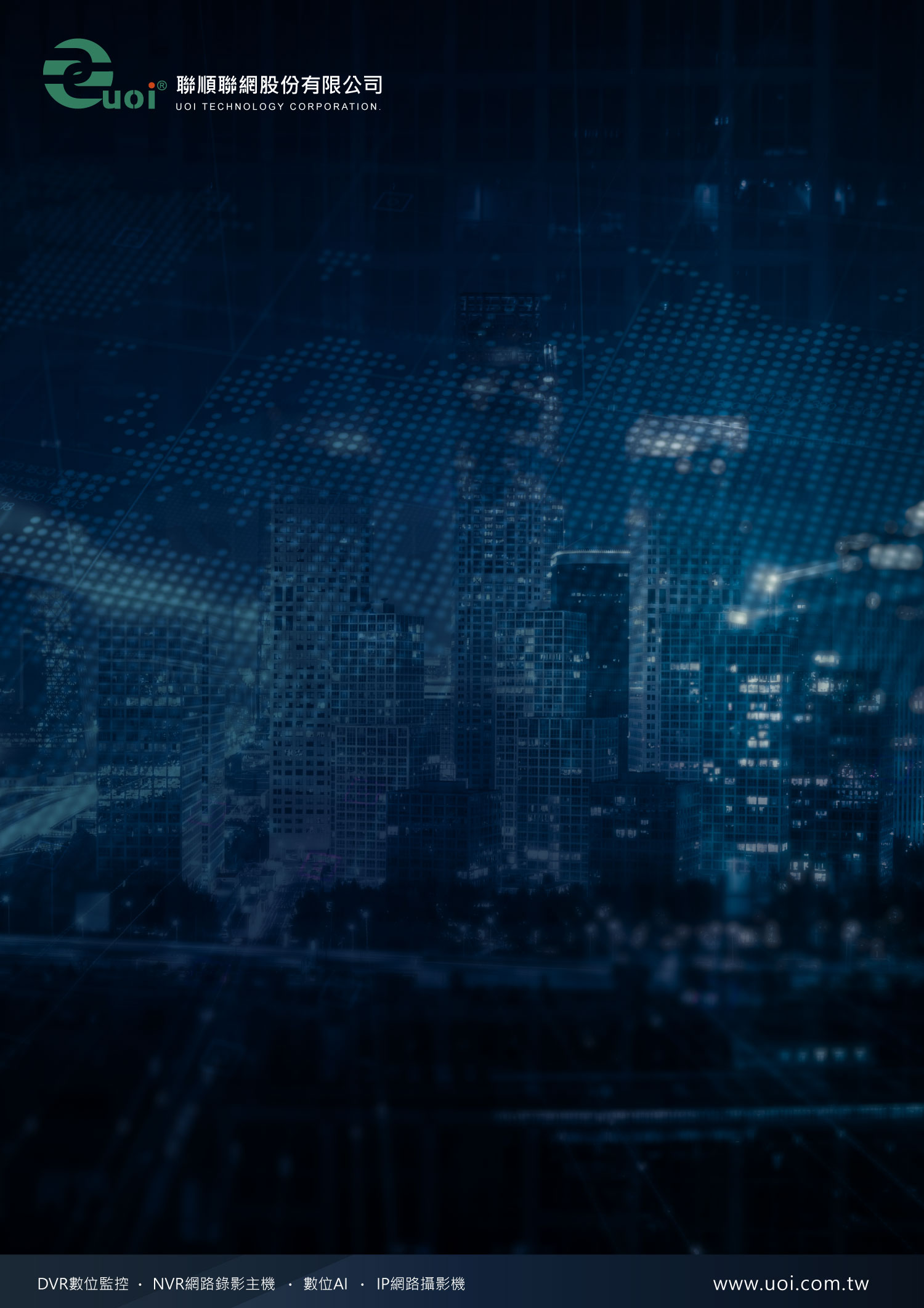 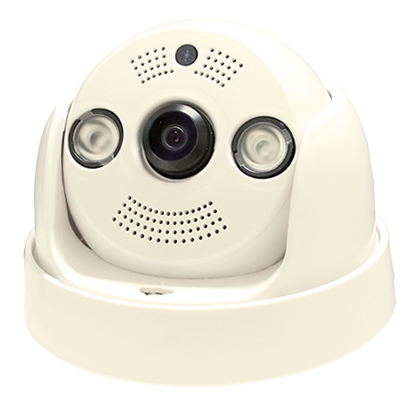 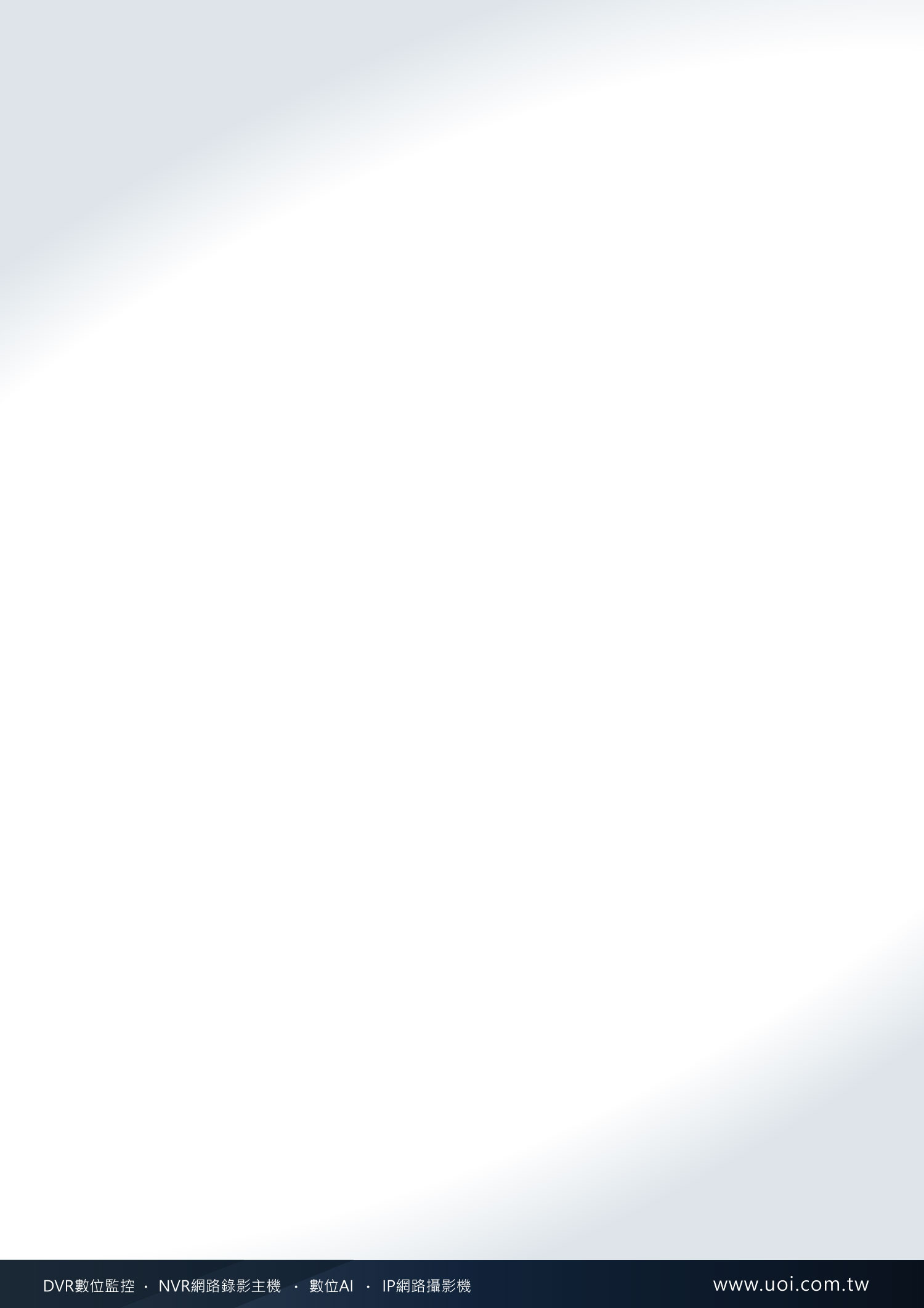 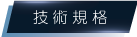 型號UOI-323D-ACMOS感應器晶相 1/2.9” F23影像處理器DSPTechpoint TP3813影像圖素1920（H）x 1080（V）系統NTSC/PAL可切換日夜功能內建IR-CUT機械切換增益控制手動/自動曝光模式自動影像幀率1920*1080@30fps圖像調節可以進行亮度、對比度等參數調節鏡頭2.8/4/6mm鏡頭3百萬專用鏡頭, 機械式濾片切換裝置影像輸出1路AHD/TVI/CVI/CVBS介面聲音輸出影像+同軸OSD調整具自動白平衡,增益控制,光圈控制Gamma 修正0.45信號雜訊比48dB (自動增益控制: 關)2D降噪啟動/關閉逆光處理逆光處理紅外線燈內建2顆高效能IR LED, 光二極體控制可依環境照度需求調整開關LED投射距離紅外線感光距離約20米工作環境工作溫度-10℃~+55℃，工作濕度10%~90%電壓DC12V/300mA